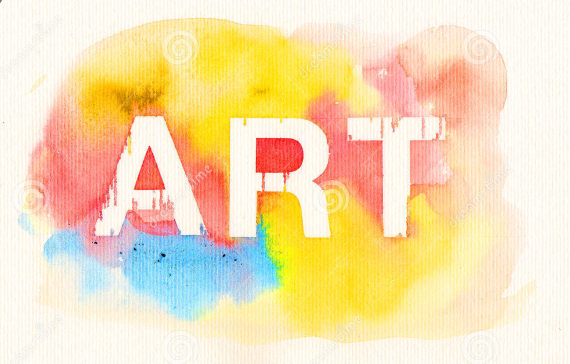 WWT ART COURSES – MRS. FLANIGAN’S INFORMATIONSUGGESTED TIME COMMITMENT for STUDENT ENRICHMENTIt is the recommendation of the teaching staff, that students enrolled in any art class spend 30-45 minutes each day, per course on content enrichment activities. The following content includes recommendations for all art courses.SCHOOLOGYAll of Mrs. Flanigan’s classes have been to added to Schoology. Mrs. Flanigan will begin using Schoology in the upcoming weeks. ENRICHMENT WEBSITES & ACTIVITIESKHAN ACADEMY (for Art content): https://www.khanacademy.org/search?referer=%2F&page_search_query=artTate Modern: https://www.tate.org.uk/search?type=artworkThe British Museum: https://www.britishmuseum.org/The Whitney Museum of Modern Art: https://whitney.org/The Guggenheim Museum: https://www.guggenheim.org/Museum of Modern Art: https://www.moma.org/THE LOUVRE: https://www.louvre.fr/enVan Gogh Museum: https://www.vangoghmuseum.nl/enNational Gallery of Art: https://www.nga.gov/REMIND101 CODESREMIND: Portfolio: @wwt0REMIND: Art Foundations: @wwt2REMIND:  Art II: @wwt3REMIND: 3-D Design Studio: @wwt04REMIND: Drawing & Painting: @wwt5EMAILlflanigan@mywwps.org